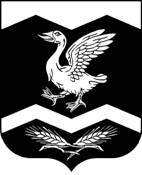 КУРГАНСКАЯ ОБЛАСТЬШАДРИНСКИЙ МУНИЦИПАЛЬНЫЙ ОКРУГАДМИНИСТРАЦИЯ  ОЛЬХОВСКОГО СЕЛЬСОВЕТАПОСТАНОВЛЕНИЕот  16.02.2022 г.   №  8	с. ОльховкаОб утверждении единого регламента содержания автомобильных дорог местного значения Курганской области с указанием предельной начальной максимальной стоимостью для проведения торгов и заключения договоров в границах Ольховского сельсовета              В соответствии с Федеральным законом от 08.11.2007 № 257-ФЗ «Об автомобильных дорогах и дорожной деятельности в Российской Федерации и о внесении изменений в отдельные законодательные акты Российской Федерации», с подпунктом 5 пункта 1 статьи 14 Федерального закона от 06.10.2003 № 131-ФЗ «Об общих принципах организации местного самоуправления в Российской Федерации», приказом Министерства транспорта РФ от 16 ноября 2012 г. N 402  «Об утверждении классификации работ по капитальному ремонту, ремонту и содержанию автомобильных дорог», статьей 86 Бюджетного кодекса Российской Федерации, Администрация Ольховского сельсовета - ПОСТАНОВЛЯЕТ:Утвердить Перечень работ по содержанию автомобильных дорог общего пользования местного значения в границах Ольховского сельсовета согласно приложения №1 к настоящему постановлению. Утвердить Ведомость объемов и стоимости работ по содержанию автомобильных дорог общего пользования местного значения на 2022 год в границах Ольховского сельсовета согласно приложения №2 к настоящему постановлению. 3.       Обнародовать настоящее постановление на доске информации в здании Администрации     Ольховского сельсовета и разместить на официальном сайте Администрации Ольховского сельсовета в сети Интернет.   4.     Контроль за выполнением постановления оставляю за собой.Глава Ольховского сельсовета                                                                             Д.Л.МезенцевПриложение №1 к постановлению Администрации  Ольховского сельсовета № 8 от 16.02.2022 г.   «Об утверждении единого регламента содержания автомобильных дорог местного значения Курганской области с указанием предельной начальной максимальной стоимостью для проведения торгов и заключения договоров в границах Ольховского сельсовета»                                                                                                                                                                                                                                                                  Перечень работ по содержанию автомобильных дорог общего пользования местного значения Курганской области1. По полосе отвода, земляному полотну и системе водоотвода: поддержание полосы отвода, обочин, откосов в чистоте и порядке, очистка их от мусора и посторонних предметов; поддержание элементов системы водоотвода в чистоте и порядке (в том числе прочистка, профилирование, укрепление стенок и дна кюветов и водоотводных канав, устранение дефектов их укреплений, прочистка и устранение мелких повреждений дренажных устройств, подводящих и отводящих русел у труб), противопаводковые мероприятия;  восстановление земляного полотна на участках с пучинистыми и слабыми грунтами на площади до 100 м2.   	2. По дорожным одеждам: очистка проезжей части от мусора, грязи и посторонних предметов;  восстановление поперечного профиля и ровности проезжей части автомобильных дорог с щебеночным, гравийным или грунтовым покрытием без добавления новых материалов. 3. По искусственным и защитным дорожным сооружениям: очистка от пыли и грязи искусственных сооружений;  очистка (в том числе и от растительности) конусов, откосов земляного полотна. 4.  По элементам обустройства автомобильных дорог: очистка и мойка стоек, дорожных знаков, замена повреждённых дорожных знаков и стоек; содержание в чистоте и порядке тротуаров, устранение повреждений покрытия тротуаров;  окраска элементов обстановки и обустройства автомобильных дорог, содержание их в чистоте и порядке;- поддержание в чистоте и порядке линий электроосвещения (включая автономные системы освещения) дорог, обслуживание систем контроля и управления линиями электроосвещения; замена вышедших из строя ламп и светильников, проводов, кабелей, автоматических выключателей, трансформаторов и других элементов электроосвещения, техническое обслуживание трансформаторов, плата за расход электроэнергии на освещение.5. По зимнему содержанию автомобильных дорог: механизированная снегоочистка, расчистка автомобильных дорог от снежных заносов, борьба с зимней скользкостью, уборка снежных валов с обочин; погрузка и вывоз снега, распределение противогололедных материалов; регулярная очистка от снега и льда элементов обустройства, в том числе автобусных остановок, автопавильонов, площадок отдыха, берм дорожных знаков, ограждений, тротуаров и других объектов; закрытие отверстий водопропускных труб осенью и открытие их весной, очистка водопропускных труб от снега, льда, мусора и посторонних предметов.     6. По озеленению автомобильных дорог: - скашивание травы на обочинах, откосах.                                                                                                                      Приложение №2 к постановлению Администрации  Ольховского сельсовета № 8 от 16.02.2022 г. «Об утверждении единого регламента содержания автомобильных дорог местного значения Курганской области с указанием предельной начальной максимальной стоимостью для проведения торгов и заключения договоров в границах Ольховского сельсовета»    Ведомость объемов и стоимости работ по содержанию автомобильных дорог общего пользования местного значения Курганской области на 2022 год№ п/п Наименование работ Единица измерения Объем работ за  1 цикл Цикличность выполнения работ Объем работ всего Стоимость единицы измерения  на  2022 год, руб.  Стоимость выполнения работ (в т.ч. СП 15% и НР 20%), руб. 1 2 3 4 5 6 7 8 Летнее содержание автомобильных дорог   1. Содержание земляного полотна и водоотвода 1. Содержание земляного полотна и водоотвода 1 Скашивание травы косилкой на базе трактора на пневмоколесном ходу. Ширина окашивания до 2 м        (дороги с твердым покрытием) 1 км прохода 2 269,16 2 Скашивание травы косилкой на базе трактора на пневмоколесном ходу. Ширина окашивания до 2 м (грунтовые дороги) 1 км прохода 2 269,16 3 Уборка различных предметов и мусора с элементов автомобильной дороги  1 км прохода 2 344,81 2. Содержание покрытия 2. Содержание покрытия 4 Восстановление поперечного профиля проезжей части автомобильных грунтовых дорог (профилировка) 1000 м2 8 404,55 3. Содержание искусственных сооружений 3. Содержание искусственных сооружений 5 Очистка отверстий труб от грязи и наносов 10 м 1 1101,89 6 Заделка трещин, раковин и сколов оголовков труб 10 м2 1 22093,28 4. Содержание средств обстановки и благоустройства 4. Содержание средств обстановки и благоустройства 7 Окраска стоек дорожных знаков 100 шт. 1 15428,36 8 Окраска сигнальных столбиков 100 шт. 1 23889,52 9 Окраска автопавильонов вручную 100 м2 1 7612,93 10 Окраска элементов обустройства автомобильных дорог маслянными составами по металлу с расчисткой отстающей краски и подготовкой поверхности  100 м 1 5508,99 6. Зимнее содержание автомобильных дорог 6. Зимнее содержание автомобильных дорог 11Очистка обочин от снега средними автогрейдерами (дороги с асфальтобетонным покрытием)10 кмобочины151483,3312Очистка обочин от снега плужными снегоочистителями на базе трактора (грунтовые дороги и дороги с переходным типом покрытия) 10 км обочины151434,3113Очистка автомобильных дорог от уплотненного снега толщиной до 300 мм средними автогрейдерами (дороги с асфальтобетонным покрытием)10000м2151809,8214Очистка автомобильных дорог от снега плужным снегоочистителем на базе трактора (грунтовые дороги и дороги с переходным типом покрытия)10000 м215819,6215Распределение противогололедных материалов (пескосоляной смеси или фрикционных материалов) КДМ мощность менее 210 л.с.10000 м215814,516Погрузка и транспортировка снега на расстояние до 3 км  10 т152091,017Приготовление пескосолянной смеси бульдозерами (10% хлоридов) или фрикционных материалов 100 т0,382966,477. Содержание тротуаров на автомобильных дорогах18Очистка тротуаров вручную  1000 м2510440,2519Погрузка материалов механизированным способом100 т24353,2620Перевозка грузов автомобилями-самосвалами по дорогам с усовершенствованными покрытиями на расстояние свыше 3 км  100 т  2612,189. Содержание пешеходных переходов на автомобильных дорогах10.1. Летнее содержание  21Скашивание травы вручную100 м²263,2622Очистка тротуаров вручную1000 м266 749,13